                                   pravni-fakultet@paleol.net            pravni@teol.netБрој:  1161/16Датум:  02.06.2016. годинеНа основу члана 64. став 1. тачка б), члана 70. ст. 1, 3. и 6. Закона о јавним набавкама (“Службени гласник БиХ”, број: 39/14), члана 72. Закона о високом образовању („Службени гласник РС“ број: 73/10, 104/11, 84/12, 108/13 и 44/15), члана 65. Статута Универзитета у Источном Сарајеву, и члана 20. Правилника о јавним набавкама Универзитета у Источном Сарајеву (Број: 01-УО-II-25-1-40/15), на препоруку Комисије за јавну набавку, декан Правног факултета Универзитета у Источном Сарајеву донио јеОДЛУКУо избору најповољнијег понуђачаЧлан 1.Прихвата се Препорука комисије у отвореном поступку за јавну набавку „Средстава за одржавање чистоће“ за потребе Правног факултета Универзитета у Источном Сарајеву, и уговор о испоруци роба/вршењу услуга/извођењу радова додјељује се понуђачу DOO „DEFTER“, 71 000 Сарајево, према условима из понуде број: 145/2016, од 12.05.2016. године (број протокола уговорног органа 958/16, од 13.05.2016. године), за понуђену цијену од 1.332,14  без ПДВ-а, односно  1.558,60 КМ са ПДВ-ом.Члан 2.Понуђач којем се додјељује Уговор дужан је доставити документе из члана 45. став (2) тачке од а) до д) Закона о јавним набавкама БиХ, и документе из члана 13. наведене у Тендерској документаци бр. 855/16,  у року од 5 (пет) дана од дана пријема Одлуке о избору најповољнијег понуђача.Члан 3.Ова одлука објавиће се на веб-страници уговорног органа (www.unssa.rs.ba) истовремено са упућивањем понуђачима који су учествовали у поступку јавне набавке, у складу са чланом 70. став 6. Закона о јавним набавкама БиХ.Члан 4.Ова одлука ступа на снагу даном доношења и доставља се понуђачима који су учествовали у поступку јавне набавке, у складу са чланом 71. став 2. Закона о јавним набавкама.ОбразложењеПоступак јавне набавке покренут је Одлуком о покретању поступка јавне набавке број: 842/16, од 20.04.2016. године.Јавна набавка је спроведена путем отвореног поступка.Процијењена вриједност јавне набавке без ПДВ-а је 4.273,50 КМ. Није предвиђено (је) закључивање оквирног споразума.Обавјештење о набавци број: 1323-1-1-22-3-36/16 је објављено на Порталу јавних набавки дана 22.04.2016. године, у 09:12  часова. Комисија за јавну набавку именована је Рјешењем број: 843/16 од 20.04.2016. године.Комисија за јавну набавку доставила је дана 18.05.2016. године Извјештај о раду комисије заједно са препоруком и Записник о оцјени понуда, у поступку јавне набавке „Средстава за одржавање чистоће“ за потребе Правног факултета Универзитета у Источном Сарајеву.У поступку по Извјештају о раду је утврђено да је Комисија за јавну набавку благовремено и правилно извршила отварање понуда и оцјену приспјелих понуда, о чему је сачинила одговарајуће записнике, у којима је утврђено сљедеће:- да је укупан број пристиглих понуда: 5 понуда; - да je благовремено запримљено 5 понуда;- да нема неблаговремено запримљених понуда;- да су понуде понуђача: DOO „R&S“, Вогошћа, DOO „DEFTER“, Сарајево, DOO „ОНОГОШТ“, Соколац и DOO „FRIMERC“, Сарајево, прихватљиве.- да је понуда понуђача: DOO „INTER-COM“, Зеница неприхватљива. Дана 13.05.2016. године понуђачу DOO „INTER-COM“, Зеница је упућен Захтјев за образложење понуђене цијене у складу са чланом 66. Закона о јавним набавкама БиХ („Службени гласник БиХ“ бр. 39/14) и члана 17. став (7) Упутства за припрему модела тендерске документације и понуда („Службени гласник БиХ“ бр. 90/14).Захтјев је упућен сљедећем понуђачу:DOO „INTER-COM“, Зеница (Захтјев број: 971/16).Понуђач DOO „INTER-COM“, Зеница, није доставио благовремено образложење тражено Захтјевом за образложење понуђене цијене (број: 971/16), те је његова понуда одбачена на основу члана 66. став (1) Закона о јавним набавкама БиХ („Службени гласник БиХ“ бр. 39/14). Захтјев за образложење неприродно ниске цијене, дат је у прилогу овог Записника.У поступку доношења ове одлуке, посебно су цијењене чињенице да је Комисија, правилно и потпуно, извршила оцјену квалификованости понуђача те оцјену приспјелих понуда, у складу са критеријима из тендерске документације.Надаље, у поступку оцјене проведеног поступка, Уговорни орган није нашао разлоге   неправилности, нити пропусте у раду који би евентуално били основ за неприхватање препоруке Комисије за набавку.У поступку је утврђено да је Комисија у свему правилно поступила те да је препорука за избор најповољнијег понуђача дата у складу са Законом о јавним набавкама БиХ, подзаконским и интерним актима и тендерским документом. Увидом у приложену документацију, неспорно је да је изабрани понуђач најбоље оцијењен због најниже цијене, како слиједи:                 Назив понуђача                                        -           Понуђена цијена без ПДВ-а1.DOO „DEFTER“, Сарајево -                                                          1.332,14 КМ2.DOO „R&S“, Вогошћа -                                                                 1.572,56 КМ3.DOO „FRIMERC“, Сарајево -                                                        1.724,07 КМ4.DOO „ОНОГОШТ“, Соколац -                                                      2.092,82 КМИз наведених разлога, примјеном члана 64. став 1. Закона о јавним набавкама, одлучено је као у члану 1. ове одлуке.ПОУКА О ПРАВНОМ ЛИЈЕКУПротив ове одлуке може се изјавити жалба најкасније у року од 10 (десет) дана од дана пријема ове одлуке.Достављено:Д е к а нПонуђачима;Архива набавке;а/а.Проф. др Радомир В. Лукић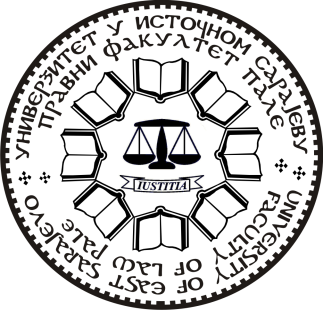 